Уважаемые родители!        В соответствии с постановлением Правительства Брянской области                             от 11.11.2020 № 504-п «Об утверждении Порядка формирования и ведения региональной информационной системы доступности дошкольного образования в Брянской области, в том числе порядка предоставления родителям (законным представителям) детей сведений из нее» система «электронная очередь» в детские сады города Брянска централизована с 16 марта 2021 года. Приём заявлений и постановка детей на учёт для предоставления места в ДОУ осуществляется в электронном виде:         - на Едином портале государственных и муниципальных услуг (функций) www.gosuslugi.ru - на муниципальном портале образовательных услуг Брянской области uslugi.vsopen.ru (по ссылке «запись в детский сад» на сайте управления образования Брянской городской администрации https://uobga.ru/).Консультации по порядку приема заявлений, постановке на учет                      и получению направления в детский сад можно получить:- у руководителей дошкольных образовательных учреждений (в детских садах города Брянска);- в отделе дошкольного образования управления образования Брянской городской администрации по телефону 55-50-29;- в службе технического сопровождения системы «электронная очередь» в Брянской области по телефону 59-04-29 (по вопросам технических особенностей функционирования системы «электронная очередь»);Обращения граждан принимаются:        - по телефону  55-50-29;        - посредством почтовой и электронной связи:241050, г. Брянск, ул. Советская,11;sad.br32@mail.ru          Ранее поданные заявления для регистрации ребенка в системе «электронная очередь» в выбранные Вами детские сады (не более трех) объединены в одно, т.е. в настоящее время в системе «электронная очередь» сформировано единое заявление, в котором указан один приоритетный для зачисления детский сад  и не более двух дополнительных детских садов. Единое заявление сформировано с учетом наиболее ранней (из трех имеющихся) дат и времени подачи (заявление подано именно                    с наиболее ранней датой и временем).        В случае если вы желаете изменить указанные автоматически приоритетный                 и дополнительные детские сады, вы можете это сделать до 1 июня года, когда планируется зачисление ребенка в детский сад. Для этого Вам необходимо войти в личный кабинет на Портале муниципальных услуг (https://uslugi.vsopen.ru)                           и воспользоваться «Руководством для родителей по изменению ДОО в заявлении».Руководство для родителей по изменению ДОО в заявлении.ВНИМАНИЕ! В связи с изменениями в региональной информационной системе доступности дошкольного образования в Брянской области все поданные заявления о постановке на учет для зачисления и направления в детские сады объединены в одно, в котором указан один приоритетный детский сад и остальные - дополнительные (с учетом даты и времени подачи). Родители могут изменить приоритетный детский сад до 1 июня календарного года, в котором планируется зачисление ребенка.Для изменения приоритетного детского сада в заявлении Вам необходимо войти в личный кабинет на Портале муниципальных услуг (https://uslugi.vsopen.ru). Для входа нужно нажать «Вход в личный кабинет».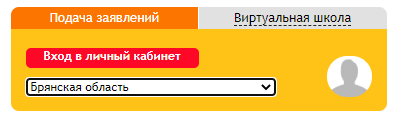 ВАЖНО! Для успешного входа необходимо иметь учетную запись на федеральном портале http://www.gosuslugi.ru*.После нажатия на кнопку «Вход в личный кабинет» система переадресует Вас на страницу Госуслуг. Далее необходимо ввести данныедля авторизации (логин и пароль от Госуслуг). Если вышеперечисленные условия будут соблюдены, то откроется автоматически сформированный личный кабинет на «Портале муниципальных услуг в области образования». Вход в систему осуществляется только через ЕСИА.*Учетная запись должна быть подтверждена на сайте https://uslugi.vsopen.ru- подтверждение личности можно произвести в МФЦ Вашего города/района, для этого необходимы документы: (паспорт/СНИЛС)- указаны и подтверждены контактные данные (номер телефона и e-mail должны быть подтверждены (зеленые галочки напротив данных) и внесен СНИЛС). Внесение изменений в заявление. Пошаговая инструкция.Вносить изменения в заявление можно только в случае, если оно находится в статусе «Ожидает рассмотрения» или «Корректировка». В иных случаях необходимо обратиться вУправление образования Брянской городской администрации, после чего специалисты сменят статус заявления на требуемый.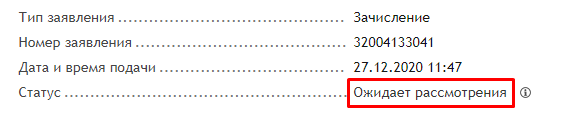 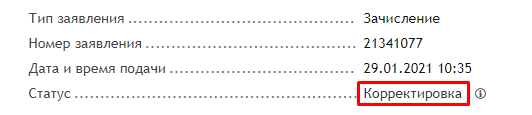 После входа на Портал муниципальных услуг https://uslugi.vsopen.ruнеобходимо нажать на вкладку «Личный кабинет».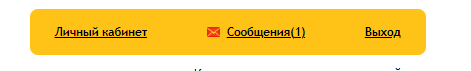 В личном кабинете выбрать вкладку «Заявления». Затем нажать кнопку «Перейти к заявлению».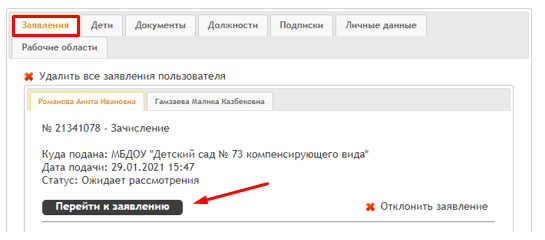       После перехода к заявлению необходимо нажать на кнопку «Изменить данные».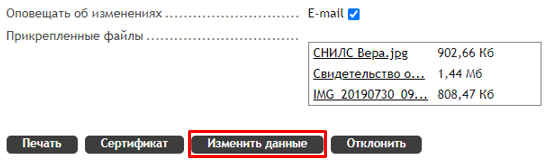 Откроется вкладка редактирования заявления, где Вы сможете изменить или добавить нужный детский сад.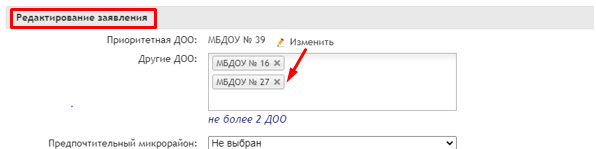 После внесения изменений в заявление нажмите кнопку «ОК».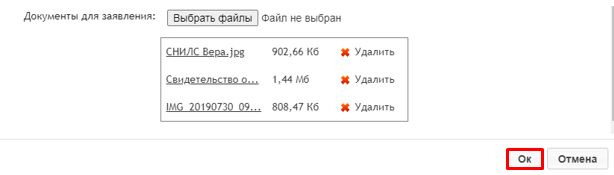 